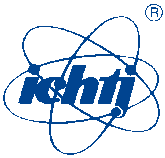 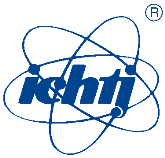 Szkolenie w Instytucie Chemii i Techniki Jądrowejzastosowanie promieniowania jonizującego do modyfikacji TWORZYW polimerowych Warszawa 10-11 października 2022 r.Instytut Chemii i Techniki JądrowejCentrum Badań i Technologii Radiacyjnych ul. Dorodna 16, 03-195 WarszawaSzkolenie on-lineKOMUNIKAT Nr 1	Od wielu lat w krajach zaawansowanych technologicznie obserwuje się szybki rozwój radiacyjnych technik w przetwórstwie tworzyw sztucznych, głównie w celu poprawy jakości wytwarzanych produktów (polepszenia właściwości mechanicznych i termicznych, odporności chemicznej, wydłużenia czasu użytkowania produktów, itp.). Obecnie w Polsce wiązki wysokoenergetycznych elektronów znajdują zastosowanie wyłącznie w procesach wytwarzania wyrobów z pamięcią kształtu (rury i taśmy termokurczliwe), wstępnej wulkanizacji opon samochodowych i sieciowania folii spożywczych. Jednak coraz silniej zarysowuje się potrzeba wykorzystania metod radiacyjnych w innych gałęziach przemysłu, szczególnie związanych z energetyką. Dlatego pragniemy zainteresować Państwa wykorzystaniem  technik radiacyjnych oraz przedstawić spodziewane korzyści związane z zastosowaniem tego typu technologii.	Przewidujemy zorganizowanie w dniach 10-11 października 2022 r.  szkolenia  poświęconego procesom inicjowanym wiązką elektronów w polimerach, a także najistotniejszym zastosowaniom technik radiacyjnych. Szkolenie adresowane jest do przedstawicieli przemysłu tworzyw sztucznych oraz środowisk naukowych.	Na Program Szkolenia składają się wystąpienia zaproszonych prelegentów dotyczące badań materiałowych i przetwórstwa tworzyw sztucznych połączonych z dyskusją nad możliwościami radiacyjnej modyfikacji badanych polimerów.Komitet  naukowy:Prof. dr hab. Andrzej ChmielewskiDr inż. Zbigniew Zimek Dr inż. Marta WaloKomitet  organizacyjny: Dr inż. Wojciech GłuszewskiDr hab. Hanna LewandowskaMgr Wiktoria BaranowskaRejestracja uczestników: w.gluszewski@ichtj.waw.plSzkolenie w Instytucie Chemii i Techniki Jądrowejzastosowanie promieniowania jonizującego do modyfikacji TWORZYW polimerowychWarszawa 10-11 października 2022 r.Instytut Chemii i Techniki Jądrowej Centrum Badań i Technologii Radiacyjnych ul. Dorodna 16, 03-195 WarszawaSzkolenie on-lineTematyka SzkoleniaŹródła promieniowania jonizującego:Akceleratory elektronów, źródła promieniowania gamma. Prezentacja źródeł promieniowania jonizującego oraz pilotowej instalacji do sieciowania radiacyjnego kabli i przewodów elektrycznychSieciowanie radiacyjne:Radiacyjne sieciowanie kabli i przewodów elektrycznychRadiacyjna konsolidacja powłok polimerowychWytwarzanie pianek poliolefinowychOtrzymywanie rur i taśm termokurczliwychRadiacyjne sieciowanie rur przeznaczonych do transportu gorącej wodyOdporność radiacyjna opakowaniowych materiałów w produkcji wyrobów medycznych, kosmetycznych i żywnościZastosowanie technik radiacyjnych do wulkanizacji opon i uszczelekModyfikacja materiałów kompozytowych Wykorzystanie modyfikacji radiacyjnej polimerów w medycynieSzczepienie radiacyjne, modyfikacja powierzchniowa Sterylizacja farmaceutyków, kosmetyków i implantów chirurgicznychKonsolidacja radiacyjna drewna i obiektów o znaczeniu historycznymPodsumowanie:Aktualne możliwości stosowania obróbki radiacyjnej w Polsce i jej perspektywyMożliwości pozyskania funduszy w projektach przemysłowo-rozwojowychAspekty ekonomiczne stosowania technik radiacyjnych